 Reconciliation report for 2021_ICD_DraftSpecification_eLearningSurveillance (2020-012)_EN.docx (2021_ICD_DraftSpecification_eLearningSurveillance (2020-012)_EN.docx)SummaryParticipantsT (Type) - B = Bullet, C = Comment, P = Proposed Change, R = RatingS (Status) - A = Accepted, C = Closed, O = Open, W = Withdrawn, M = Merged Reconciliation report for 2021_ICD_DraftSpecification_eLearningSurveillance (2020-012)_ES.docx (2021_ICD_DraftSpecification_eLearningSurveillance (2020-012)_ES.docx)SummaryParticipantsT (Type) - B = Bullet, C = Comment, P = Proposed Change, R = RatingS (Status) - A = Accepted, C = Closed, O = Open, W = Withdrawn, M = Merged Reconciliation report for 2021_ICD_DraftSpecification_eLearningSurveillance (2020-012)_FR.docx (2021_ICD_DraftSpecification_eLearningSurveillance (2020-012)_FR.docx)SummaryParticipantsT (Type) - B = Bullet, C = Comment, P = Proposed Change, R = RatingS (Status) - A = Accepted, C = Closed, O = Open, W = Withdrawn, M = Mergedno comments to show.Title2021 ICD Draft Specification: Surveillance and reporting obligations, e-Learning course (2020-012 ) (Id 1046)DescriptionEnd Date31 Aug 2021 11:45 PMReview StatusClosed (1 Sep 2021 3:09 PM)NameStatusRoleSummaryCommentsLast ActivityAfghanistanNot StartedReviewer0AlbaniaNot StartedReviewer0AlgeriaNot StartedReviewer0Antigua and BarbudaNot StartedReviewer0APPPCNot StartedReviewer0ArgentinaCompletedReviewer11 Sep 2021 1:22 AMArmeniaNot StartedReviewer0AustraliaCompletedReviewer126 Aug 2021 8:18 AMAustriaNot StartedReviewer0AzerbaijanNot StartedReviewer0BahamasNot StartedReviewer0BahrainNot StartedReviewer0BangladeshNot StartedReviewer0BarbadosNot StartedReviewer0BelarusNot StartedReviewer0BelgiumNot StartedReviewer0BelizeNot StartedReviewer0BeninNot StartedReviewer0BhutanNot StartedReviewer0BoliviaNot StartedReviewer0Bosnia and HerzegovinaNot StartedReviewer0BotswanaNot StartedReviewer0BrazilIn ProgressReviewer130 Aug 2021 10:47 PMBulgariaNot StartedReviewer0Burkina FasoNot StartedReviewer0BurundiNot StartedReviewer0CANot StartedReviewer0Cabo VerdeNot StartedReviewer0CambodiaNot StartedReviewer0CameroonNot StartedReviewer0CanadaNot StartedReviewer0Caribbean Agricultural Health and Food Safety AgencyNot StartedReviewer0Central African RepublicNot StartedReviewer0ChadNot StartedReviewer0ChileIn ProgressReviewer031 Aug 2021 6:30 PMChinaIn ProgressReviewer526 Aug 2021 8:09 AMColombiaCompletedReviewer031 Aug 2021 8:32 PMComorosNot StartedReviewer0CongoNot StartedReviewer0Congo, DRNot StartedReviewer0COSAVE ΣCompletedReviewer41 Sep 2021 1:05 AMCosta RicaNot StartedReviewer0Cote d'IvoireNot StartedReviewer0CroatiaNot StartedReviewer0CubaCompletedReviewerNo hay comentarios al documento.023 Aug 2021 5:32 PMCyprusNot StartedReviewer0CzechiaNot StartedReviewer0DenmarkNot StartedReviewer0DjiboutiNot StartedReviewer0DominicaNot StartedReviewer0Dominican RepublicNot StartedReviewer0EcuadorNot StartedReviewer0EgyptNot StartedReviewer0El SalvadorNot StartedReviewer0EPPONot StartedReviewer0Equatorial GuineaNot StartedReviewer0EritreaNot StartedReviewer0EstoniaNot StartedReviewer0EswatiniNot StartedReviewer0EthiopiaNot StartedReviewer0European UnionNot StartedReviewer0Fiji ΣCompletedReviewer230 Aug 2021 6:06 AMFinlandNot StartedReviewer0FranceNot StartedReviewer0GabonNot StartedReviewer0GambiaNot StartedReviewer0GeorgiaNot StartedReviewer0GermanyNot StartedReviewer0GhanaNot StartedReviewer0GreeceNot StartedReviewer0GrenadaNot StartedReviewer0GuatemalaNot StartedReviewer0GuineaNot StartedReviewer0Guinea-BissauNot StartedReviewer0GuyanaNot StartedReviewer0HaitiNot StartedReviewer0HondurasNot StartedReviewer0HungaryNot StartedReviewer0IAPSCNot StartedReviewer0IcelandNot StartedReviewer0IndiaNot StartedReviewer0IndonesiaNot StartedReviewer0IPPC SecretariatReview OwnerOwner030 Aug 2021 1:50 PMIranNot StartedReviewer0IraqNot StartedReviewer0IrelandNot StartedReviewer0IsraelNot StartedReviewer0ItalyNot StartedReviewer0JamaicaNot StartedReviewer0JapanNot StartedReviewer0JordanNot StartedReviewer0KazakhstanNot StartedReviewer0KenyaNot StartedReviewer0KiribatiNot StartedReviewer0Korea, Democratic People's Republic ofNot StartedReviewer0Korea, Republic ofIn ProgressReviewer05 Jul 2021 8:44 AMKuwaitNot StartedReviewer0KyrgyzstanNot StartedReviewer0Lao People's Democratic RepublicNot StartedReviewer0LatviaNot StartedReviewer0LebanonNot StartedReviewer0LesothoNot StartedReviewer0LiberiaNot StartedReviewer0LibyaNot StartedReviewer0LithuaniaNot StartedReviewer0LuxembourgNot StartedReviewer0MadagascarIn ProgressReviewer023 Aug 2021 12:43 PMMalawiCompletedReviewer431 Aug 2021 8:16 PMMalaysiaNot StartedReviewer0MaldivesNot StartedReviewer0MaliNot StartedReviewer0MaltaNot StartedReviewer0MauritaniaNot StartedReviewer0MauritiusNot StartedReviewer0MexicoCompletedReviewer131 Aug 2021 4:01 AMMicronesiaNot StartedReviewer0MoldovaNot StartedReviewer0MongoliaNot StartedReviewer0MontenegroNot StartedReviewer0MoroccoNot StartedReviewer0MozambiqueNot StartedReviewer0MyanmarCompletedReviewer017 Aug 2021 1:18 PMNamibiaNot StartedReviewer0NAPPONot StartedReviewer0Nauru Not StartedReviewer0NepalCompletedReviewerNo comments.129 Aug 2021 3:11 AMNEPPONot StartedReviewer0NetherlandsNot StartedReviewer0New ZealandCompletedReviewer625 Aug 2021 10:45 PMNicaraguaNot StartedReviewer0NigerNot StartedReviewer0NigeriaNot StartedReviewer0NiueNot StartedReviewer0NorwayNot StartedReviewer0OIRSANot StartedReviewer0OmanNot StartedReviewer0PakistanNot StartedReviewer0PalauNot StartedReviewer0PanamaNot StartedReviewer0Papua New GuineaNot StartedReviewer0ParaguayIn ProgressReviewer131 Aug 2021 8:15 PMPeruNot StartedReviewer0PhilippinesNot StartedReviewer0PolandNot StartedReviewer0PortugalNot StartedReviewer0PPPONot StartedReviewer0QatarNot StartedReviewer0Republic of North MacedoniaNot StartedReviewer0RomaniaNot StartedReviewer0Russian FederationNot StartedReviewer0RwandaNot StartedReviewer0Saint Kitts And NevisNot StartedReviewer0Saint LuciaNot StartedReviewer0Saint Vincent and The GrenadinesNot StartedReviewer0SamoaNot StartedReviewer0Sao Tomé and PrincipeNot StartedReviewer0Saudi ArabiaNot StartedReviewer0SenegalNot StartedReviewer0SerbiaNot StartedReviewer0SeychellesNot StartedReviewer0Sierra LeoneNot StartedReviewer0SingaporeCompletedReviewerSingapore is supportive of the proposed. Thanks. 013 Aug 2021 7:10 AMSlovakiaNot StartedReviewer0SloveniaNot StartedReviewer0Solomon IslandsOfflineReviewer05 Jul 2021 7:13 AMSouth AfricaCompletedReviewerThe National Plant Protection Organization of  South Africa agrees with this draft and has no further inputs.031 Aug 2021 12:32 PMSouth SudanNot StartedReviewer0SpainNot StartedReviewer0Sri LankaNot StartedReviewer0SudanNot StartedReviewer0SurinameNot StartedReviewer0SwedenNot StartedReviewer0SwitzerlandNot StartedReviewer0Syrian Arab RepublicNot StartedReviewer0TajikistanNot StartedReviewer0TanzaniaNot StartedReviewer0ThailandNot StartedReviewer0Timor-LesteNot StartedReviewer0TogoNot StartedReviewer0TongaNot StartedReviewer0Trinidad and TobagoNot StartedReviewer0TunisiaNot StartedReviewer0TurkeyNot StartedReviewer0TuvaluNot StartedReviewer0UgandaNot StartedReviewer0UkraineNot StartedReviewer0United Arab EmiratesNot StartedReviewer0United KingdomNot StartedReviewer0United States of AmericaCompletedReviewer426 Aug 2021 12:57 PMUruguayIn ProgressReviewer49 Aug 2021 8:06 PMVanuatuNot StartedReviewer0VenezuelaCompletedReviewerNo tenemos opinión alguna sobre la norma.020 Jul 2021 4:17 PMViet NamNot StartedReviewer0YemenNot StartedReviewer0ZambiaNot StartedReviewer0ZimbabweNot StartedReviewer0ParaTextTCommentSAuthor CommentG(General Comment)CCategory : SUBSTANTIVE (40) Argentina (1 Sep 2021 1:21 AM)Argentina supports comments from COSAVEOG(General Comment)CCategory : TECHNICAL (31) Paraguay (31 Aug 2021 8:17 PM)Paraguay apoya los comentarios de COSAVEOG(General Comment)CCategory : SUBSTANTIVE Mexico(26) Mexico (31 Aug 2021 3:59 AM)Mexico agrees and supports approval of this Draft Specification for the Surveillance and reporting obligations, e-Learning course (2020-012) and do not have major comments. It will be a very useful course for member countries.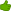 OG(General Comment)CCategory : TECHNICAL (25) Brazil (30 Aug 2021 10:47 PM)Brazil supports the comments made by COSAVEOG(General Comment)CCategory : EDITORIAL (22) Nepal (29 Aug 2021 3:10 AM)Nepal does not have any comments and supports the Specification for the Surveillance and reporting obligations, e-Learning course (2020-012)OG(General Comment)CCategory : SUBSTANTIVE (21) Australia (26 Aug 2021 8:17 AM)If e-learning is to be based off existing Plant Pest Surveillance Guide, a representative from the EWG may be beneficial.OG(General Comment)CCategory : SUBSTANTIVE (1) United States of America (4 Aug 2021 1:25 PM)How different this course will be from the Guides on Surveillance (IPPC, 2016) and Pest status (IPPC, 2021)?Is the intended audience significantly different? Why then we needed the other guides in the first place?O [1]Specification for the Surveillance and reporting obligations, e-Learning course (2020-012) [1]Specification for the Surveillance and reporting obligations, e-Learning course (2020-012) [1]Specification for the Surveillance and reporting obligations, e-Learning course (2020-012) [1]Specification for the Surveillance and reporting obligations, e-Learning course (2020-012) [1]Specification for the Surveillance and reporting obligations, e-Learning course (2020-012) [1]Specification for the Surveillance and reporting obligations, e-Learning course (2020-012)2[1]Specification for the Surveillance surveillance and reporting obligations, e-Learning course (2020-012)PCategory : EDITORIAL (10) New Zealand (17 Aug 2021 2:28 AM)inconsistent use of capital lettersO37[36]International Plant Protection Convention1 (Articles IV. 2 (b), (e), 3 (a), 3(b), VII. 2 (i), (j) and VIII. 1 (a), in particular)PCategory : SUBSTANTIVE (16) China (26 Aug 2021 7:49 AM)3 (b): research and investigation in the field of plant protection” contribute to [45]"provide specific guidance to help NPPOs to develop a national reporting system for reporting the occurrence, outbreak and spread of pests. " mentioned in the course.O [45]This e-Learning course will introduce key concepts related to surveillance, pest status determination and pest reporting, particularly as it relates to new pest detections and emerging pests.  It will provide practical recommendations to assist NPPOs in strengthening their national surveillance systems and surveillance activities to support early pest detection, pest monitoring and pest status determination. It will also provide specific guidance to help NPPOs to develop a national reporting system for reporting the occurrence, outbreak and spread of pests.  [45]This e-Learning course will introduce key concepts related to surveillance, pest status determination and pest reporting, particularly as it relates to new pest detections and emerging pests.  It will provide practical recommendations to assist NPPOs in strengthening their national surveillance systems and surveillance activities to support early pest detection, pest monitoring and pest status determination. It will also provide specific guidance to help NPPOs to develop a national reporting system for reporting the occurrence, outbreak and spread of pests.  [45]This e-Learning course will introduce key concepts related to surveillance, pest status determination and pest reporting, particularly as it relates to new pest detections and emerging pests.  It will provide practical recommendations to assist NPPOs in strengthening their national surveillance systems and surveillance activities to support early pest detection, pest monitoring and pest status determination. It will also provide specific guidance to help NPPOs to develop a national reporting system for reporting the occurrence, outbreak and spread of pests.  [45]This e-Learning course will introduce key concepts related to surveillance, pest status determination and pest reporting, particularly as it relates to new pest detections and emerging pests.  It will provide practical recommendations to assist NPPOs in strengthening their national surveillance systems and surveillance activities to support early pest detection, pest monitoring and pest status determination. It will also provide specific guidance to help NPPOs to develop a national reporting system for reporting the occurrence, outbreak and spread of pests.  [45]This e-Learning course will introduce key concepts related to surveillance, pest status determination and pest reporting, particularly as it relates to new pest detections and emerging pests.  It will provide practical recommendations to assist NPPOs in strengthening their national surveillance systems and surveillance activities to support early pest detection, pest monitoring and pest status determination. It will also provide specific guidance to help NPPOs to develop a national reporting system for reporting the occurrence, outbreak and spread of pests.  [45]This e-Learning course will introduce key concepts related to surveillance, pest status determination and pest reporting, particularly as it relates to new pest detections and emerging pests.  It will provide practical recommendations to assist NPPOs in strengthening their national surveillance systems and surveillance activities to support early pest detection, pest monitoring and pest status determination. It will also provide specific guidance to help NPPOs to develop a national reporting system for reporting the occurrence, outbreak and spread of pests. 46[45]This e-Learning course will introduce key concepts related to surveillance, pest status determination and pest reporting, particularly as it relates to new pest detections and emerging pests.  It will provide practical recommendations guidance  to assist NPPOs in strengthening their national surveillance systems and surveillance activities to support early pest detection, pest monitoring and pest status determination. It will also provide specific guidance to help NPPOs to develop a national reporting system for reporting the occurrence, outbreak and spread of pests. PCategory : SUBSTANTIVE (27) Malawi (31 Aug 2021 3:34 PM)O46[45]This e-Learning course will introduce key concepts related to surveillance, pest status determination determination, pest risk assessment and pest reporting, particularly as it relates to new pest detections and emerging pests.  It will provide practical recommendations to assist NPPOs in strengthening their national surveillance systems and surveillance activities to support early pest detection, pest monitoring and pest status determination. It will also provide specific guidance to help NPPOs to develop a national reporting system for reporting the occurrence, outbreak and spread of pests. pests that may be of immediate or potential danger.PCategory : SUBSTANTIVE (17) China (26 Aug 2021 7:54 AM)1.The beginning of the paragraph should be added. Whether the scope of monitoring in the course needs to be clarified, and the response measures for port monitoring and domestic monitoring should be different.2.pest risk assessment is also one of the key concepts. 3.More acurrate.O [46]5. Background / Purpose  [46]5. Background / Purpose  [46]5. Background / Purpose  [46]5. Background / Purpose  [46]5. Background / Purpose  [46]5. Background / Purpose 48[47]The purpose of this e-Learning course is to provide practical guidance to improve when conducting surveillance and determination of pest status and assist NPPOs in meeting their obligations to report the occurrence, outbreak and spread of pests. Participants in the course will acquire the knowledge and skills required to establish and maintain a national surveillance system, design and implement surveillance activities to support pest status determination and pest reporting in line with ISPM 6, ISPM 8 and ISPM 17. In addition, case studies will be gathered and provided as references to help illustrate the obligations, benefits and challenges of surveillance, pest status determination and pest reporting, particularly as it relates to new pest detections and outbreaks.PCategory : SUBSTANTIVE (28) Malawi (31 Aug 2021 3:55 PM)O48[47]The purpose of this e-Learning course is to provide practical guidance to improve surveillance and determination of pest status and assist NPPOs in meeting their obligations to report the occurrence, outbreak and spread of pests. Participants in the course will acquire the knowledge and skills required to establish and maintain a national surveillance system, design and implement surveillance activities to support pest status determination and pest reporting in line with ISPM 6, ISPM 8 and ISPM 17. In addition, case studies will be gathered and provided as references to help illustrate the obligations, benefits and challenges of surveillance, pest status determination and pest reporting, particularly as it relates related to new pest detections and outbreaks.PCategory : EDITORIAL (23) Fiji (30 Aug 2021 5:50 AM)O48[47]The purpose of this e-Learning course is to provide practical guidance to improve surveillance and determination of pest status and assist NPPOs in meeting their obligations to report the occurrence, outbreak and spread of pests. Participants in the course will acquire the knowledge and skills required to establish and maintain a national surveillance system, design and implement surveillance activities to support pest status determination and pest reporting in line with ISPM 6, ISPM 8 and ISPM 17. In addition, case studies will be gathered and provided as references to help illustrate the obligations, benefits and challenges of surveillance, pest status determination and pest reporting, particularly as it relates these relate to new pest detections and outbreaks.PCategory : EDITORIAL (11) New Zealand (17 Aug 2021 2:29 AM)O48[47]The purpose of this e-Learning course is to provide practical guidance to improve surveillance and determination of pest status and assist NPPOs in meeting their obligations to report the occurrence, outbreak and spread of pests. Participants in the course will acquire the knowledge and skills required to establish and maintain a national surveillance system, design and implement surveillance activities to support pest status determination and pest reporting in line with ISPM 6, ISPM 8 and ISPM 17. In addition, case studies will be gathered and provided as references to help illustrate the obligations, benefits and challenges of surveillance, pest status determination and pest reporting, particularly as it relates to new pest detections and outbreaks.CCategory : SUBSTANTIVE (2) United States of America (4 Aug 2021 1:27 PM)See our General comment above. All of the listed ISPMs have IPPC implementation guides available. Why more of similar ones?O [48]6. Content for the proposed implementation resource [48]6. Content for the proposed implementation resource [48]6. Content for the proposed implementation resource [48]6. Content for the proposed implementation resource [48]6. Content for the proposed implementation resource [48]6. Content for the proposed implementation resource50[49]The proposed e-Learning course should include the following content:pest risk assessment。Provide practical guidance and procedures to assist NPPOs to implement pest risk assessment 。PCategory : SUBSTANTIVE (18) China (26 Aug 2021 8:03 AM)It is also important to carry out risk analysis for newly discovered pests.O50[49]The proposed e-Learning course should include meet the following contentobjectives:PCategory : EDITORIAL (12) New Zealand (17 Aug 2021 2:29 AM)O52[51]Describe the role of surveillance in the early detection of pests and in pest status determinationPCategory : EDITORIAL (24) Fiji (30 Aug 2021 5:50 AM)O52[51]Describe the role of surveillance in early detection of pests and in pest status determinationDescribe the methods and critical steps for the pest diagnosis and identification.PCategory : SUBSTANTIVE (19) China (26 Aug 2021 8:06 AM)That is the necessary content.O53[52]Describe critical steps for designing surveillance programmes and activities for early detectiondetection of pests.PCategory : EDITORIAL (36) COSAVE (31 Aug 2021 10:02 PM)For clarificationO53[52]Describe critical steps for designing surveillance programmes and activities for early detectiondetection of pestsPCategory : EDITORIAL (5) Uruguay (9 Aug 2021 8:08 PM)For clarificationO56[55]Provide practical guidance and procedures to assist NPPOs to implement surveillance for early detection programmes of pests and surveillance programmes and to conduct pest reporting based on detection of pests as a result of surveillancePCategory : TECHNICAL (37) COSAVE (31 Aug 2021 10:04 PM)For clarification, early detection of pests will be achieved as a result of a surveillance programmeO56[55]Provide practical guidance and procedures to assist NPPOs to implement early detection programmes and surveillance programmes and to conduct and  pest reporting based on detection of pests as a result of surveillancePCategory : SUBSTANTIVE (29) Malawi (31 Aug 2021 4:01 PM)O56[55]Provide practical guidance and procedures to assist NPPOs to implement early detection programmes and surveillance programmes and to conduct pest reporting based on detection of pests as a result of surveillancePCategory : TECHNICAL (9) New Zealand (13 Aug 2021 7:36 AM)Early detection programme would be considered a type of surveillance programme. This should be checked with other team within MPI. New Zealand (17 Aug 2021 2:31 AM)checked with Rory and early detection programme is not always necessarily a type of surveillance programmeWNew Zealand (18 Aug 2021 1:15 AM) :  Withdrawn56[55]Provide practical guidance and procedures to assist NPPOs to implement early detection programmes and surveillance programmes for early detection of pests and to conduct pest reporting based on detection of pests as a result of surveillancePCategory : TECHNICAL (6) Uruguay (9 Aug 2021 8:11 PM)For clarification, early detection of pests will be achieved as a result of a surveillance programmeO57[56][56] Provide Suggest  case studies that illustrate how NPPOs have used surveillance and pest status determination to support early detection of the occurrence, outbreak and spread of pests or the steps that NPPO follows for pest reporting from detecting a pest to uploading a report on the International Phytosanitary Portal (IPP)PCategory : SUBSTANTIVE (30) Malawi (31 Aug 2021 4:08 PM)O57[56]Suggest  Provide case studies that illustrate how NPPOs have used surveillance and pest status determination to support early detection of the occurrence, outbreak and spread of pests or the steps that NPPO follows for pest reporting from detecting a pest to uploading a report on the International Phytosanitary Portal (IPP)PCategory : TECHNICAL (13) New Zealand (17 Aug 2021 2:33 AM)change based on the assumption that the e-learning course will include case studies as part of the course materialO58[57]7. References and supporting materialsCCategory : TECHNICAL (38) COSAVE (31 Aug 2021 10:04 PM)ISPM 5 should be included in the list of references to ensure the correct use of harmonized phytosanitary terms in the e-learning courseO58[57]7. References and supporting materialsCCategory : TECHNICAL (7) Uruguay (9 Aug 2021 8:12 PM)ISPM 5 should be included in the list of references to ensure the correct use of harmonized phytosanitary terms in the e-learning courseO67[66]The Comité de Liaison Europe–Afrique–Caraïbes (COLEACP) will provide in-kind pedagogical and technical support. CCategory : TECHNICAL (3) United States of America (4 Aug 2021 1:30 PM)Given the sponsor's experience in pedagogic, they could develop the course based on the existing guides listed in the comments above and have i reviewed by 1 or 2 experts. This is a common practice for developing e-learning materials.O [67]9. Selection criteria for working group experts [67]9. Selection criteria for working group experts [67]9. Selection criteria for working group experts [67]9. Selection criteria for working group experts [67]9. Selection criteria for working group experts [67]9. Selection criteria for working group experts69[68]A working group should be formed to help develop this e-Learning course and should be composed of experts with relevant technical and practical expertise in surveillance, pest status determination and pest reporting. The working group representatives experts should also have a wide geographical representation from both developing and developed countries to ensure that the material developed is globally applicable and reflects best practices from all over the world. The following criteria should be used for selecting working group members:PCategory : TECHNICAL (4) United States of America (4 Aug 2021 1:31 PM)See comment above on who should be developing this course.O72[71]Reporting obligations of contracting partiesPest surveillance.Pest diagnosis and identification.PCategory : SUBSTANTIVE (20) China (26 Aug 2021 8:08 AM)1.Those are the necessary part.2.[71]Reporting obligations of contracting parties”after “[73]Pest outbreak and response.More logical.O77[76]Knowledge of pest surveillance, pest status determination, pest risk assessment and pest reporting in both the international and regional context in African countries will be considered as this is the target audience of the project donor and regional context in which this material will be developed.PCategory : SUBSTANTIVE (39) COSAVE (31 Aug 2021 10:05 PM)This is an IPPC document. So, it should be targeted to all contracting partiesO77[76]Knowledge The working group will also consider experts with knowledge of pest surveillance, pest status determination, pest risk assessment and pest reporting in both the international and regional context in African countries will be considered as when selecting working group members, because this is the target audience of the project donor and regional context in which this material will be developed.PCategory : EDITORIAL (15) New Zealand (17 Aug 2021 2:44 AM)consider writing this in active rather than passive voiceO77[76]Knowledge of pest surveillance, pest status determination, pest risk assessment and pest reporting in both the international and regional context in African countries will be considered as this is the target audience of the project donor and regional context in which this material will be developed.PCategory : SUBSTANTIVE (8) Uruguay (9 Aug 2021 8:13 PM)This is an IPPC document. So,, it should be targeted to all contracting partiesOTitle2021 ICD Draft Specification: Surveillance and reporting obligations, e-Learning course (2020-012 ) (Id 1046)DescriptionEnd Date31 Aug 2021 11:45 PMReview StatusClosed (1 Sep 2021 3:09 PM)NameStatusRoleSummaryCommentsLast ActivityAfghanistanNot StartedReviewer0AlbaniaNot StartedReviewer0AlgeriaNot StartedReviewer0Antigua and BarbudaNot StartedReviewer0APPPCNot StartedReviewer0ArgentinaCompletedReviewer01 Sep 2021 1:22 AMArmeniaNot StartedReviewer0AustraliaCompletedReviewer026 Aug 2021 8:18 AMAustriaNot StartedReviewer0AzerbaijanNot StartedReviewer0BahamasNot StartedReviewer0BahrainNot StartedReviewer0BangladeshNot StartedReviewer0BarbadosNot StartedReviewer0BelarusNot StartedReviewer0BelgiumNot StartedReviewer0BelizeNot StartedReviewer0BeninNot StartedReviewer0BhutanNot StartedReviewer0BoliviaNot StartedReviewer0Bosnia and HerzegovinaNot StartedReviewer0BotswanaNot StartedReviewer0BrazilIn ProgressReviewer030 Aug 2021 10:47 PMBulgariaNot StartedReviewer0Burkina FasoNot StartedReviewer0BurundiNot StartedReviewer0CANot StartedReviewer0Cabo VerdeNot StartedReviewer0CambodiaNot StartedReviewer0CameroonNot StartedReviewer0CanadaNot StartedReviewer0Caribbean Agricultural Health and Food Safety AgencyNot StartedReviewer0Central African RepublicNot StartedReviewer0ChadNot StartedReviewer0ChileIn ProgressReviewer031 Aug 2021 6:30 PMChinaIn ProgressReviewer026 Aug 2021 8:09 AMColombiaCompletedReviewer431 Aug 2021 8:32 PMComorosNot StartedReviewer0CongoNot StartedReviewer0Congo, DRNot StartedReviewer0COSAVE ΣCompletedReviewer01 Sep 2021 1:05 AMCosta RicaNot StartedReviewer0Cote d'IvoireNot StartedReviewer0CroatiaNot StartedReviewer0CubaCompletedReviewerNo hay comentarios al documento.023 Aug 2021 5:32 PMCyprusNot StartedReviewer0CzechiaNot StartedReviewer0DenmarkNot StartedReviewer0DjiboutiNot StartedReviewer0DominicaNot StartedReviewer0Dominican RepublicNot StartedReviewer0EcuadorNot StartedReviewer0EgyptNot StartedReviewer0El SalvadorNot StartedReviewer0EPPONot StartedReviewer0Equatorial GuineaNot StartedReviewer0EritreaNot StartedReviewer0EstoniaNot StartedReviewer0EswatiniNot StartedReviewer0EthiopiaNot StartedReviewer0European UnionNot StartedReviewer0Fiji ΣCompletedReviewer030 Aug 2021 6:06 AMFinlandNot StartedReviewer0FranceNot StartedReviewer0GabonNot StartedReviewer0GambiaNot StartedReviewer0GeorgiaNot StartedReviewer0GermanyNot StartedReviewer0GhanaNot StartedReviewer0GreeceNot StartedReviewer0GrenadaNot StartedReviewer0GuatemalaNot StartedReviewer0GuineaNot StartedReviewer0Guinea-BissauNot StartedReviewer0GuyanaNot StartedReviewer0HaitiNot StartedReviewer0HondurasNot StartedReviewer0HungaryNot StartedReviewer0IAPSCNot StartedReviewer0IcelandNot StartedReviewer0IndiaNot StartedReviewer0IndonesiaNot StartedReviewer0IPPC SecretariatReview OwnerOwner030 Aug 2021 1:50 PMIranNot StartedReviewer0IraqNot StartedReviewer0IrelandNot StartedReviewer0IsraelNot StartedReviewer0ItalyNot StartedReviewer0JamaicaNot StartedReviewer0JapanNot StartedReviewer0JordanNot StartedReviewer0KazakhstanNot StartedReviewer0KenyaNot StartedReviewer0KiribatiNot StartedReviewer0Korea, Democratic People's Republic ofNot StartedReviewer0Korea, Republic ofIn ProgressReviewer05 Jul 2021 8:44 AMKuwaitNot StartedReviewer0KyrgyzstanNot StartedReviewer0Lao People's Democratic RepublicNot StartedReviewer0LatviaNot StartedReviewer0LebanonNot StartedReviewer0LesothoNot StartedReviewer0LiberiaNot StartedReviewer0LibyaNot StartedReviewer0LithuaniaNot StartedReviewer0LuxembourgNot StartedReviewer0MadagascarIn ProgressReviewer023 Aug 2021 12:43 PMMalawiCompletedReviewer031 Aug 2021 8:16 PMMalaysiaNot StartedReviewer0MaldivesNot StartedReviewer0MaliNot StartedReviewer0MaltaNot StartedReviewer0MauritaniaNot StartedReviewer0MauritiusNot StartedReviewer0MexicoCompletedReviewer031 Aug 2021 4:01 AMMicronesiaNot StartedReviewer0MoldovaNot StartedReviewer0MongoliaNot StartedReviewer0MontenegroNot StartedReviewer0MoroccoNot StartedReviewer0MozambiqueNot StartedReviewer0MyanmarCompletedReviewer017 Aug 2021 1:18 PMNamibiaNot StartedReviewer0NAPPONot StartedReviewer0Nauru Not StartedReviewer0NepalCompletedReviewerNo comments.029 Aug 2021 3:11 AMNEPPONot StartedReviewer0NetherlandsNot StartedReviewer0New ZealandCompletedReviewer025 Aug 2021 10:45 PMNicaraguaNot StartedReviewer0NigerNot StartedReviewer0NigeriaNot StartedReviewer0NiueNot StartedReviewer0NorwayNot StartedReviewer0OIRSANot StartedReviewer0OmanNot StartedReviewer0PakistanNot StartedReviewer0PalauNot StartedReviewer0PanamaNot StartedReviewer0Papua New GuineaNot StartedReviewer0ParaguayIn ProgressReviewer031 Aug 2021 8:15 PMPeruNot StartedReviewer0PhilippinesNot StartedReviewer0PolandNot StartedReviewer0PortugalNot StartedReviewer0PPPONot StartedReviewer0QatarNot StartedReviewer0Republic of North MacedoniaNot StartedReviewer0RomaniaNot StartedReviewer0Russian FederationNot StartedReviewer0RwandaNot StartedReviewer0Saint Kitts And NevisNot StartedReviewer0Saint LuciaNot StartedReviewer0Saint Vincent and The GrenadinesNot StartedReviewer0SamoaNot StartedReviewer0Sao Tomé and PrincipeNot StartedReviewer0Saudi ArabiaNot StartedReviewer0SenegalNot StartedReviewer0SerbiaNot StartedReviewer0SeychellesNot StartedReviewer0Sierra LeoneNot StartedReviewer0SingaporeCompletedReviewerSingapore is supportive of the proposed. Thanks. 013 Aug 2021 7:10 AMSlovakiaNot StartedReviewer0SloveniaNot StartedReviewer0Solomon IslandsOfflineReviewer05 Jul 2021 7:13 AMSouth AfricaCompletedReviewerThe National Plant Protection Organization of  South Africa agrees with this draft and has no further inputs.031 Aug 2021 12:32 PMSouth SudanNot StartedReviewer0SpainNot StartedReviewer0Sri LankaNot StartedReviewer0SudanNot StartedReviewer0SurinameNot StartedReviewer0SwedenNot StartedReviewer0SwitzerlandNot StartedReviewer0Syrian Arab RepublicNot StartedReviewer0TajikistanNot StartedReviewer0TanzaniaNot StartedReviewer0ThailandNot StartedReviewer0Timor-LesteNot StartedReviewer0TogoNot StartedReviewer0TongaNot StartedReviewer0Trinidad and TobagoNot StartedReviewer0TunisiaNot StartedReviewer0TurkeyNot StartedReviewer0TuvaluNot StartedReviewer0UgandaNot StartedReviewer0UkraineNot StartedReviewer0United Arab EmiratesNot StartedReviewer0United KingdomNot StartedReviewer0United States of AmericaCompletedReviewer026 Aug 2021 12:57 PMUruguayIn ProgressReviewer09 Aug 2021 8:06 PMVanuatuNot StartedReviewer0VenezuelaCompletedReviewerNo tenemos opinión alguna sobre la norma.020 Jul 2021 4:17 PMViet NamNot StartedReviewer0YemenNot StartedReviewer0ZambiaNot StartedReviewer0ZimbabweNot StartedReviewer0ParaTextTCommentSAuthor Comment [35]3. Artículos de la Convención, Normas internacionales para medidas fitosanitarias (NIMF) y recomendaciones de la Comisión de Medidas Fitosanitarias (CMF) que se abordarán con el recurso para la aplicación propuesto [35]3. Artículos de la Convención, Normas internacionales para medidas fitosanitarias (NIMF) y recomendaciones de la Comisión de Medidas Fitosanitarias (CMF) que se abordarán con el recurso para la aplicación propuesto [35]3. Artículos de la Convención, Normas internacionales para medidas fitosanitarias (NIMF) y recomendaciones de la Comisión de Medidas Fitosanitarias (CMF) que se abordarán con el recurso para la aplicación propuesto [35]3. Artículos de la Convención, Normas internacionales para medidas fitosanitarias (NIMF) y recomendaciones de la Comisión de Medidas Fitosanitarias (CMF) que se abordarán con el recurso para la aplicación propuesto [35]3. Artículos de la Convención, Normas internacionales para medidas fitosanitarias (NIMF) y recomendaciones de la Comisión de Medidas Fitosanitarias (CMF) que se abordarán con el recurso para la aplicación propuesto [35]3. Artículos de la Convención, Normas internacionales para medidas fitosanitarias (NIMF) y recomendaciones de la Comisión de Medidas Fitosanitarias (CMF) que se abordarán con el recurso para la aplicación propuesto36[35]3. Artículos de la Convención, Normas internacionales para medidas fitosanitarias (NIMF) y recomendaciones de la Comisión de Medidas Fitosanitarias (CMF) que se abordarán con el recurso para la aplicación propuestoCCategory : EDITORIAL (32) Colombia (31 Aug 2021 8:30 PM)Se requiere realizar ajuste en la traducción para dar claridad. El texto en español deberia ser ...	que se abordarán con el recurso para la aplicación propuestaO [45]En este curso de aprendizaje en línea se presentarán los principales conceptos relacionados con la vigilancia, la determinación de la condición de las plagas y la notificación de plagas, sobre todo en lo que respecta a la detección de plagas nuevas y las plagas emergentes. Se proporcionarán recomendaciones prácticas para ayudar a las organizaciones nacionales de protección fitosanitaria (ONPF) a reforzar sus sistemas nacionales de vigilancia y actividades de vigilancia con vistas a respaldar la detección temprana de plagas, el monitoreo de plagas y la determinación de la condición de las plagas. Asimismo, se brindarán orientaciones específicas para ayudar a las ONPF a elaborar un sistema nacional de notificación que permita informar de la presencia, los brotes y la dispersión de plagas. [45]En este curso de aprendizaje en línea se presentarán los principales conceptos relacionados con la vigilancia, la determinación de la condición de las plagas y la notificación de plagas, sobre todo en lo que respecta a la detección de plagas nuevas y las plagas emergentes. Se proporcionarán recomendaciones prácticas para ayudar a las organizaciones nacionales de protección fitosanitaria (ONPF) a reforzar sus sistemas nacionales de vigilancia y actividades de vigilancia con vistas a respaldar la detección temprana de plagas, el monitoreo de plagas y la determinación de la condición de las plagas. Asimismo, se brindarán orientaciones específicas para ayudar a las ONPF a elaborar un sistema nacional de notificación que permita informar de la presencia, los brotes y la dispersión de plagas. [45]En este curso de aprendizaje en línea se presentarán los principales conceptos relacionados con la vigilancia, la determinación de la condición de las plagas y la notificación de plagas, sobre todo en lo que respecta a la detección de plagas nuevas y las plagas emergentes. Se proporcionarán recomendaciones prácticas para ayudar a las organizaciones nacionales de protección fitosanitaria (ONPF) a reforzar sus sistemas nacionales de vigilancia y actividades de vigilancia con vistas a respaldar la detección temprana de plagas, el monitoreo de plagas y la determinación de la condición de las plagas. Asimismo, se brindarán orientaciones específicas para ayudar a las ONPF a elaborar un sistema nacional de notificación que permita informar de la presencia, los brotes y la dispersión de plagas. [45]En este curso de aprendizaje en línea se presentarán los principales conceptos relacionados con la vigilancia, la determinación de la condición de las plagas y la notificación de plagas, sobre todo en lo que respecta a la detección de plagas nuevas y las plagas emergentes. Se proporcionarán recomendaciones prácticas para ayudar a las organizaciones nacionales de protección fitosanitaria (ONPF) a reforzar sus sistemas nacionales de vigilancia y actividades de vigilancia con vistas a respaldar la detección temprana de plagas, el monitoreo de plagas y la determinación de la condición de las plagas. Asimismo, se brindarán orientaciones específicas para ayudar a las ONPF a elaborar un sistema nacional de notificación que permita informar de la presencia, los brotes y la dispersión de plagas. [45]En este curso de aprendizaje en línea se presentarán los principales conceptos relacionados con la vigilancia, la determinación de la condición de las plagas y la notificación de plagas, sobre todo en lo que respecta a la detección de plagas nuevas y las plagas emergentes. Se proporcionarán recomendaciones prácticas para ayudar a las organizaciones nacionales de protección fitosanitaria (ONPF) a reforzar sus sistemas nacionales de vigilancia y actividades de vigilancia con vistas a respaldar la detección temprana de plagas, el monitoreo de plagas y la determinación de la condición de las plagas. Asimismo, se brindarán orientaciones específicas para ayudar a las ONPF a elaborar un sistema nacional de notificación que permita informar de la presencia, los brotes y la dispersión de plagas. [45]En este curso de aprendizaje en línea se presentarán los principales conceptos relacionados con la vigilancia, la determinación de la condición de las plagas y la notificación de plagas, sobre todo en lo que respecta a la detección de plagas nuevas y las plagas emergentes. Se proporcionarán recomendaciones prácticas para ayudar a las organizaciones nacionales de protección fitosanitaria (ONPF) a reforzar sus sistemas nacionales de vigilancia y actividades de vigilancia con vistas a respaldar la detección temprana de plagas, el monitoreo de plagas y la determinación de la condición de las plagas. Asimismo, se brindarán orientaciones específicas para ayudar a las ONPF a elaborar un sistema nacional de notificación que permita informar de la presencia, los brotes y la dispersión de plagas.46[45]En este curso de aprendizaje en línea se presentarán los principales conceptos relacionados con la vigilancia, la determinación de la condición de las plagas y la notificación de plagas, sobre todo en lo que respecta a la detección de plagas nuevas y las plagas emergentes. Se proporcionarán recomendaciones prácticas para ayudar a las organizaciones nacionales de protección fitosanitaria (ONPF) a reforzar sus sistemas nacionales de vigilancia y actividades de vigilancia con vistas a respaldar la detección temprana de plagas, el monitoreo de plagas y la determinación de la condición de las plagas. Asimismo, se brindarán orientaciones específicas para ayudar a las ONPF a elaborar un sistema nacional de notificación que permita informar de la presencia, los brotes y la dispersión de plagas.CCategory : EDITORIAL (33) Colombia (31 Aug 2021 8:31 PM)Las palabras iniciales de la sigla ONPF no están en mayúsculas. Organizaciones Nacionales De Protección Fitosanitaria (ONPF)O [48]6. Contenido del recurso para la aplicación propuesto [48]6. Contenido del recurso para la aplicación propuesto [48]6. Contenido del recurso para la aplicación propuesto [48]6. Contenido del recurso para la aplicación propuesto [48]6. Contenido del recurso para la aplicación propuesto [48]6. Contenido del recurso para la aplicación propuesto49[48]6. Contenido del recurso para la aplicación propuestoCCategory : TRANSLATION (34) Colombia (31 Aug 2021 8:31 PM)Se requiere realizar ajuste en la traducción para dar claridad.	Contenido del uso propuesto para la aplicación.O56[55]orientación práctica y procedimientos para ayudar a las ONPF a ejecutar programas de detección temprana y programas de vigilancia y notificar las plagas que se hayan detectado a resultas de la vigilancia;CCategory : EDITORIAL (35) Colombia (31 Aug 2021 8:32 PM)La palabra “programas” se repite, falta una coma, y la palabra “a resultas” no está bien escrita. 	Orientación práctica y procedimientos para ayudar a las ONPF a ejecutar programas de vigilancia y detección temprana, así como la notificación de plagas que se hayan detectado como resultado de la vigilancia.OTitle2021 ICD Draft Specification: Surveillance and reporting obligations, e-Learning course (2020-012 ) (Id 1046)DescriptionEnd Date31 Aug 2021 11:45 PMReview StatusClosed (1 Sep 2021 3:09 PM)NameStatusRoleSummaryCommentsLast ActivityAfghanistanNot StartedReviewer0AlbaniaNot StartedReviewer0AlgeriaNot StartedReviewer0Antigua and BarbudaNot StartedReviewer0APPPCNot StartedReviewer0ArgentinaCompletedReviewer01 Sep 2021 1:22 AMArmeniaNot StartedReviewer0AustraliaCompletedReviewer026 Aug 2021 8:18 AMAustriaNot StartedReviewer0AzerbaijanNot StartedReviewer0BahamasNot StartedReviewer0BahrainNot StartedReviewer0BangladeshNot StartedReviewer0BarbadosNot StartedReviewer0BelarusNot StartedReviewer0BelgiumNot StartedReviewer0BelizeNot StartedReviewer0BeninNot StartedReviewer0BhutanNot StartedReviewer0BoliviaNot StartedReviewer0Bosnia and HerzegovinaNot StartedReviewer0BotswanaNot StartedReviewer0BrazilIn ProgressReviewer030 Aug 2021 10:47 PMBulgariaNot StartedReviewer0Burkina FasoNot StartedReviewer0BurundiNot StartedReviewer0CANot StartedReviewer0Cabo VerdeNot StartedReviewer0CambodiaNot StartedReviewer0CameroonNot StartedReviewer0CanadaNot StartedReviewer0Caribbean Agricultural Health and Food Safety AgencyNot StartedReviewer0Central African RepublicNot StartedReviewer0ChadNot StartedReviewer0ChileIn ProgressReviewer031 Aug 2021 6:30 PMChinaIn ProgressReviewer026 Aug 2021 8:09 AMColombiaCompletedReviewer031 Aug 2021 8:32 PMComorosNot StartedReviewer0CongoNot StartedReviewer0Congo, DRNot StartedReviewer0COSAVE ΣCompletedReviewer01 Sep 2021 1:05 AMCosta RicaNot StartedReviewer0Cote d'IvoireNot StartedReviewer0CroatiaNot StartedReviewer0CubaCompletedReviewerNo hay comentarios al documento.023 Aug 2021 5:32 PMCyprusNot StartedReviewer0CzechiaNot StartedReviewer0DenmarkNot StartedReviewer0DjiboutiNot StartedReviewer0DominicaNot StartedReviewer0Dominican RepublicNot StartedReviewer0EcuadorNot StartedReviewer0EgyptNot StartedReviewer0El SalvadorNot StartedReviewer0EPPONot StartedReviewer0Equatorial GuineaNot StartedReviewer0EritreaNot StartedReviewer0EstoniaNot StartedReviewer0EswatiniNot StartedReviewer0EthiopiaNot StartedReviewer0European UnionNot StartedReviewer0Fiji ΣCompletedReviewer030 Aug 2021 6:06 AMFinlandNot StartedReviewer0FranceNot StartedReviewer0GabonNot StartedReviewer0GambiaNot StartedReviewer0GeorgiaNot StartedReviewer0GermanyNot StartedReviewer0GhanaNot StartedReviewer0GreeceNot StartedReviewer0GrenadaNot StartedReviewer0GuatemalaNot StartedReviewer0GuineaNot StartedReviewer0Guinea-BissauNot StartedReviewer0GuyanaNot StartedReviewer0HaitiNot StartedReviewer0HondurasNot StartedReviewer0HungaryNot StartedReviewer0IAPSCNot StartedReviewer0IcelandNot StartedReviewer0IndiaNot StartedReviewer0IndonesiaNot StartedReviewer0IPPC SecretariatReview OwnerOwner030 Aug 2021 1:50 PMIranNot StartedReviewer0IraqNot StartedReviewer0IrelandNot StartedReviewer0IsraelNot StartedReviewer0ItalyNot StartedReviewer0JamaicaNot StartedReviewer0JapanNot StartedReviewer0JordanNot StartedReviewer0KazakhstanNot StartedReviewer0KenyaNot StartedReviewer0KiribatiNot StartedReviewer0Korea, Democratic People's Republic ofNot StartedReviewer0Korea, Republic ofIn ProgressReviewer05 Jul 2021 8:44 AMKuwaitNot StartedReviewer0KyrgyzstanNot StartedReviewer0Lao People's Democratic RepublicNot StartedReviewer0LatviaNot StartedReviewer0LebanonNot StartedReviewer0LesothoNot StartedReviewer0LiberiaNot StartedReviewer0LibyaNot StartedReviewer0LithuaniaNot StartedReviewer0LuxembourgNot StartedReviewer0MadagascarIn ProgressReviewer023 Aug 2021 12:43 PMMalawiCompletedReviewer031 Aug 2021 8:16 PMMalaysiaNot StartedReviewer0MaldivesNot StartedReviewer0MaliNot StartedReviewer0MaltaNot StartedReviewer0MauritaniaNot StartedReviewer0MauritiusNot StartedReviewer0MexicoCompletedReviewer031 Aug 2021 4:01 AMMicronesiaNot StartedReviewer0MoldovaNot StartedReviewer0MongoliaNot StartedReviewer0MontenegroNot StartedReviewer0MoroccoNot StartedReviewer0MozambiqueNot StartedReviewer0MyanmarCompletedReviewer017 Aug 2021 1:18 PMNamibiaNot StartedReviewer0NAPPONot StartedReviewer0Nauru Not StartedReviewer0NepalCompletedReviewerNo comments.029 Aug 2021 3:11 AMNEPPONot StartedReviewer0NetherlandsNot StartedReviewer0New ZealandCompletedReviewer025 Aug 2021 10:45 PMNicaraguaNot StartedReviewer0NigerNot StartedReviewer0NigeriaNot StartedReviewer0NiueNot StartedReviewer0NorwayNot StartedReviewer0OIRSANot StartedReviewer0OmanNot StartedReviewer0PakistanNot StartedReviewer0PalauNot StartedReviewer0PanamaNot StartedReviewer0Papua New GuineaNot StartedReviewer0ParaguayIn ProgressReviewer031 Aug 2021 8:15 PMPeruNot StartedReviewer0PhilippinesNot StartedReviewer0PolandNot StartedReviewer0PortugalNot StartedReviewer0PPPONot StartedReviewer0QatarNot StartedReviewer0Republic of North MacedoniaNot StartedReviewer0RomaniaNot StartedReviewer0Russian FederationNot StartedReviewer0RwandaNot StartedReviewer0Saint Kitts And NevisNot StartedReviewer0Saint LuciaNot StartedReviewer0Saint Vincent and The GrenadinesNot StartedReviewer0SamoaNot StartedReviewer0Sao Tomé and PrincipeNot StartedReviewer0Saudi ArabiaNot StartedReviewer0SenegalNot StartedReviewer0SerbiaNot StartedReviewer0SeychellesNot StartedReviewer0Sierra LeoneNot StartedReviewer0SingaporeCompletedReviewerSingapore is supportive of the proposed. Thanks. 013 Aug 2021 7:10 AMSlovakiaNot StartedReviewer0SloveniaNot StartedReviewer0Solomon IslandsOfflineReviewer05 Jul 2021 7:13 AMSouth AfricaCompletedReviewerThe National Plant Protection Organization of  South Africa agrees with this draft and has no further inputs.031 Aug 2021 12:32 PMSouth SudanNot StartedReviewer0SpainNot StartedReviewer0Sri LankaNot StartedReviewer0SudanNot StartedReviewer0SurinameNot StartedReviewer0SwedenNot StartedReviewer0SwitzerlandNot StartedReviewer0Syrian Arab RepublicNot StartedReviewer0TajikistanNot StartedReviewer0TanzaniaNot StartedReviewer0ThailandNot StartedReviewer0Timor-LesteNot StartedReviewer0TogoNot StartedReviewer0TongaNot StartedReviewer0Trinidad and TobagoNot StartedReviewer0TunisiaNot StartedReviewer0TurkeyNot StartedReviewer0TuvaluNot StartedReviewer0UgandaNot StartedReviewer0UkraineNot StartedReviewer0United Arab EmiratesNot StartedReviewer0United KingdomNot StartedReviewer0United States of AmericaCompletedReviewer026 Aug 2021 12:57 PMUruguayIn ProgressReviewer09 Aug 2021 8:06 PMVanuatuNot StartedReviewer0VenezuelaCompletedReviewerNo tenemos opinión alguna sobre la norma.020 Jul 2021 4:17 PMViet NamNot StartedReviewer0YemenNot StartedReviewer0ZambiaNot StartedReviewer0ZimbabweNot StartedReviewer0